Supplementary MaterialSupplementary Table S1. Overview NTR survey questions and outcome definitions regarding early-life antibiotic use, ASD and ADHDSupplementary Table S2. Overview CATSS survey questions and outcome definitions regarding early-life antibiotic use, ADHD and autismSupplementary Table S3. Risk of high cut off ADHD due to early-life antibiotic use in CATSSAB: users of any antibiotics, MZ: monozygotic twin pair level, DZ: dizygotic twin pair level, OR: odds ratio, CI: confidence interval, * p < 0.05, ** p < 0.01, *** p < 0.001,  # adjusted for: : gender, delivery mode, educational attainment, birth weight, asthma § adjusted for: birth weight. Supplementary Table S4. Risk of high cut off ASD due to early-life antibiotic use in CATSSAB: users of any antibiotics, MZ: monozygotic twin pair level, DZ: dizygotic twin pair level, OR: odds ratio, CI: confidence interval, * p < 0.05, ** p < 0.01, *** p < 0.001,  # adjusted for: : gender, delivery mode, educational attainment, birth weight, asthma, § adjusted for: birth weight, asthma. Supplementary Table S5. Risk of ADHD due to early-life antibiotic use in NTR with a more strict definition of controlsAB: users of any antibiotics, MZ: monozygotic twin pair level, DZ: dizygotic twin pair level, OR: odds ratio, CI: confidence interval, * p < 0.05, ** p < 0.01, *** p < 0.001,  # adjusted for: : gender, delivery mode, educational attainment, birth weight, asthma § adjusted for: birth weight, asthma. Supplementary Table S6. Risk of ASD due to early-life antibiotic use in NTR with a more strict definition of controlsAB: users of any antibiotics, MZ: monozygotic twin pair level, DZ: dizygotic twin pair level, OR: odds ratio, CI: confidence interval, * p < 0.05, ** p < 0.01, *** p < 0.001,  # adjusted for: gender, delivery mode, educational attainment, birth weight, asthma, § adjusted for: birth weight, asthma. Supplementary Table S7. Risk of ADHD and ASD due to early-life narrow spectrum antibiotic use in CATSSAB: users of any antibiotics, broad spectrum antibiotics: doxycycline, lymecline, tetracyclines, tigecycline, ampicillin, pivampicillin, amoxicillin, pivmecillinam, mecillinam, amoxicillin-clavulanic acid, piperacillin-tazobactam, cefuroxime, cefataxime, ceftazidime, ceftriaxone, meropenem, ertapenem, sulfamethoxazole-trimethoprim, tobramycin, gentamycin, ofloxacin, ciprofloxacin, moxifloxacin, colistinmethatnatrium, small spectrum antibiotics: vancomycin (oral), benzylpenicillin, phenoxymethylpenicillin, dicloxacillin, flucloxacillin, cephalexine, aztreonam, trimethoprim, sulfamethizole, erythromycin, roxithromycin, clarithromycin, azithromycin, clindamycin, vancomycin, teicoplanin, fusic acid, metronidazole (intravenous), fusidic acid, metronidazole, nitrofurantoin, linezolide, daptomycin, rifampicin, rifabutin, metronidazole, MZ: monozygotic twin pair level, DZ: dizygotic twin pair level, OR: odds ratio, CI: confidence interval, * p < 0.05, ** p < 0.01, *** p < 0.001, § adjusted for birth weight, asthma, broad spectrum antibiotics £ adjusted for: gender, delivery mode, educational attainment, birth weight, asthma, broad spectrum antibiotics, ≠ adjusted for: broad spectrum antibiotics, × adjusted for: : gender, delivery mode, educational attainment, birth weight, asthma, broad spectrum antibiotics, ¥ adjusted for: birth weight, broad spectrum antibiotics. Supplementary Table S8. Risk of ADHD and ASD due to early-life broad spectrum antibiotic use in CATSSAB: users of any antibiotics, broad spectrum antibiotics: doxycycline, lymecline, tetracyclines, tigecycline, ampicillin, pivampicillin, amoxicillin, pivmecillinam, mecillinam, amoxicillin-clavulanic acid, piperacillin-tazobactam, cefuroxime, cefataxime, ceftazidime, ceftriaxone, meropenem, ertapenem, sulfamethoxazole-trimethoprim, tobramycin, gentamycin, ofloxacin, ciprofloxacin, moxifloxacin, colistinmethatnatrium, small spectrum antibiotics: vancomycin (oral), benzylpenicillin, phenoxymethylpenicillin, dicloxacillin, flucloxacillin, cephalexine, aztreonam, trimethoprim, sulfamethizole, erythromycin, roxithromycin, clarithromycin, azithromycin, clindamycin, vancomycin, teicoplanin, fusic acid, metronidazole (intravenous), fusidic acid, metronidazole, nitrofurantoin, linezolide, daptomycin, rifampicin, rifabutin, metronidazole, MZ: monozygotic twin pair level, DZ: dizygotic twin pair level, OR: odds ratio, CI: confidence interval, * p < 0.05, ** p < 0.01, *** p < 0.001, § adjusted for birth weight, asthma, small spectrum antibiotics £ adjusted for: gender, delivery mode, educational attainment, birth weight, asthma, small spectrum antibiotics, ≠ adjusted for: small spectrum antibiotics, × adjusted for: gender, delivery mode, small spectrum antibiotics, birth weight, educational attainment, ¥ adjusted for: birth weight, small spectrum antibiotics. Supplementary Table S9. Risk of ADHD and ASD due to anti-anaerobic antibiotic use in CATSSAB: users of any antibiotics, anti-anaerobic antibiotics: : tigecycline, ampicillin and enzyme inhibitors, amoxicillin and enzyme inhibitors, ticarcillin and enzyme inhibitors, pipracillin and enzyme inhibitors, cefoxitin, cefmetazole, flomoxef, meropenem, ertapenem, imipenem and enzyme inhibitors, clindamycin, moxifloxacin, metronidazole, anti-aerobic antibiotics: tetracyclines other than tigecycline, beta-lactamase sensitive penicillins, penicillins with extended spectrum, beta-lactamase resistant penicillins, cephalosporins other than cefoxitin, cefmetazole and flomoxef, monobactams, sulfonamides and trimethoprim, macrolides, aminoglycosides, quinolones other than moxifloxacin, glycopeptides, polymyxins, nitrofuran derivates, fusidic acid, fosfomycin, linezolid, spectinomycin, daptomycin, MZ: monozygotic twin pair level, DZ: dizygotic twin pair level, OR: odds ratio, CI: confidence interval, * p < 0.05, ** p < 0.01, *** p < 0.001, § adjusted for birth weight, asthma, anti-aerobic antibiotics £ adjusted for: gender, delivery mode, educational attainment, birth weight, asthma, anti-aerobic antibiotics, ≠ adjusted for: anti-aerobic antibiotics, × adjusted for: gender, delivery mode, anti-aerobic antibiotics, birth weight, educational attainment, asthma ¥ adjusted for: birth weight, anti-aerobic antibiotics. Supplementary Table S10. Risk of ADHD and ASD due to early-life anti-aerobic antibiotic use in CATSSAB: users of any antibiotics, anti-anaerobic antibiotics: : tigecycline, ampicillin and enzyme inhibitors, amoxicillin and enzyme inhibitors, ticarcillin and enzyme inhibitors, pipracillin and enzyme inhibitors, cefoxitin, cefmetazole, flomoxef, meropenem, ertapenem, imipenem and enzyme inhibitors, clindamycin, moxifloxacin, metronidazole, anti-aerobic antibiotics: tetracyclines other than tigecycline, beta-lactamase sensitive penicillins, penicillins with extended spectrum, beta-lactamase resistant penicillins, cephalosporins other than cefoxitin, cefmetazole and flomoxef, monobactams, sulfonamides and trimethoprim, macrolides, aminoglycosides, quinolones other than moxifloxacin, glycopeptides, polymyxins, nitrofuran derivates, fusidic acid, fosfomycin, linezolid, spectinomycin, daptomycin, MZ: monozygotic twin pair level, DZ: dizygotic twin pair level, OR: odds ratio, CI: confidence interval, * p < 0.05, ** p < 0.01, *** p < 0.001, § adjusted for birth weight, asthma, anti-anaerobic antibiotics £ adjusted for: gender, delivery mode, educational attainment, birth weight, asthma, anti-anaerobic antibiotics, ≠ adjusted for: anti-anaerobic antibiotics, × adjusted for: gender, delivery mode, anti-anaerobic antibiotics, birth weight, ¥ adjusted for: birth weight, anti-anaerobic antibiotics. Supplementary Table S11. Summary characteristics of both twin cohorts and subgroups with ASD and ADHD with high cutoff numbers, and healthy controls in CATSS.Categorical characteristics are denoted as frequencies (proportions). Continuous characteristics are denoted as median (inter quartile range). NA: data not available. Supplementary figure S1. The directed acyclic graph of the association between ADHD/ASD and antibiotics use. 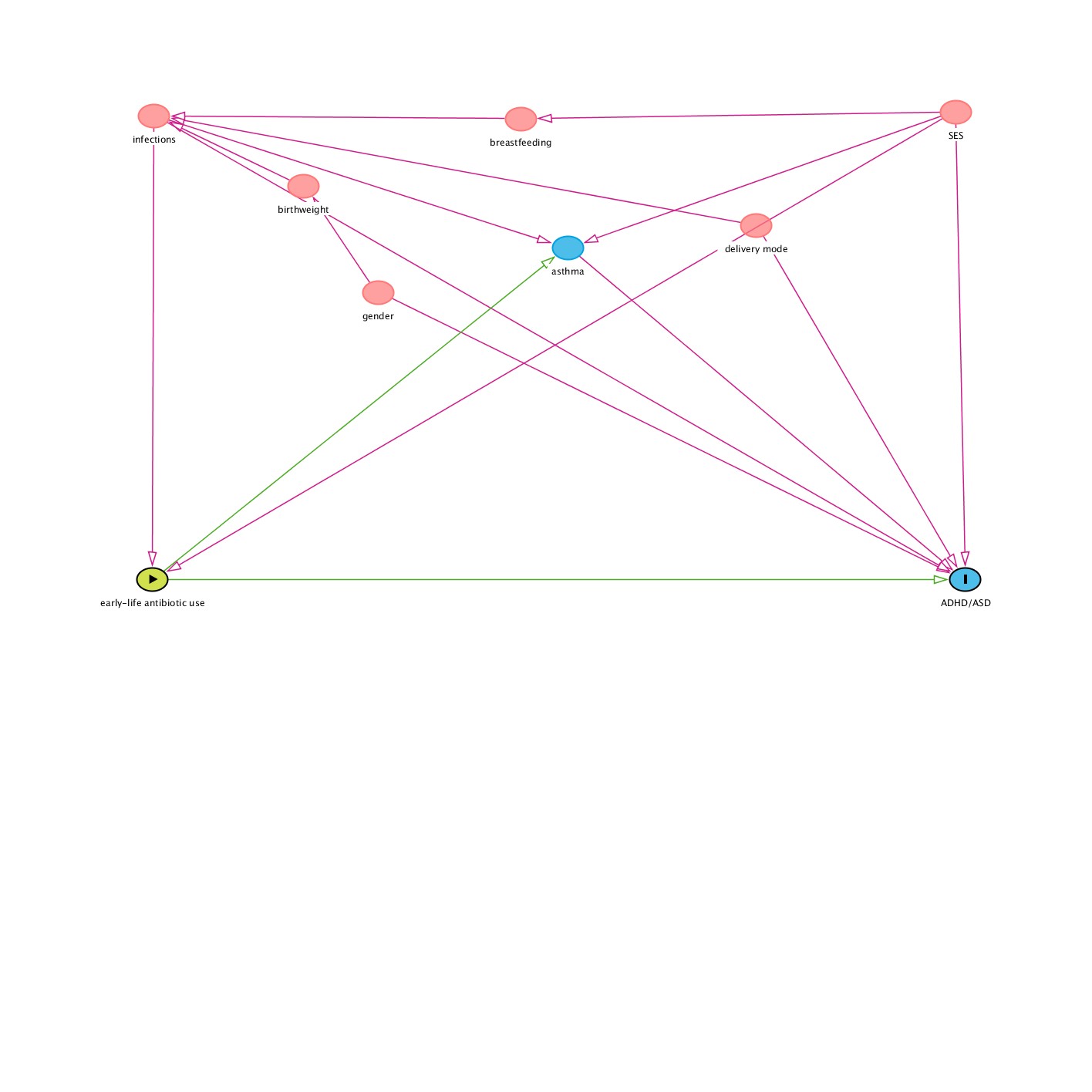 Survey item Intended ageOutcome Definition antibiotic use0-2 yearsUse of antibioticsadhdSensitivity Analysis ADHD7-12 years 7-12 years A T-score above 65 derived from scores from the whole NTR population based on the scores of the Conners ADHDindex  37 and controls of 65 and lower. A T-score above 65 derived from scores from the whole NTR population based on the scores of the Conners ADHDindex  37 and controls of 55 and lower.ASDSensitivity analysis ASD7-12 years7-12 yearsA T-score above 65 derived from scores from the whole NTR population based on the scores of the 10-item CBCL scale 38 and controls of 65 and lower.   A T-score above 65 derived from scores from the whole NTR population based on the scores of the 10-item CBCL scale 38 and controls of 55 and lower.   Survey item Intended ageOutcome Definition CODESantibiotic use0-2 yearsUse of antibioticsDiagnosis of ADHD based on the A-TAC questionnaireCutoffs: 6.0 and 12.5 39Diagnosis of ASD based on the A-TAC questionnaireCutoffs: 4.5 and 8.5 39Use of antibioticsDiagnosis of ADHD based on the A-TAC questionnaireCutoffs: 6.0 and 12.5 39Diagnosis of ASD based on the A-TAC questionnaireCutoffs: 4.5 and 8.5 39Use of antibioticsDiagnosis of ADHD based on the A-TAC questionnaireCutoffs: 6.0 and 12.5 39Diagnosis of ASD based on the A-TAC questionnaireCutoffs: 4.5 and 8.5 39ATC code J01 ADHD ATAC9 yearsUse of antibioticsDiagnosis of ADHD based on the A-TAC questionnaireCutoffs: 6.0 and 12.5 39Diagnosis of ASD based on the A-TAC questionnaireCutoffs: 4.5 and 8.5 39Use of antibioticsDiagnosis of ADHD based on the A-TAC questionnaireCutoffs: 6.0 and 12.5 39Diagnosis of ASD based on the A-TAC questionnaireCutoffs: 4.5 and 8.5 39Use of antibioticsDiagnosis of ADHD based on the A-TAC questionnaireCutoffs: 6.0 and 12.5 39Diagnosis of ASD based on the A-TAC questionnaireCutoffs: 4.5 and 8.5 39Modules Concentration and attention  and Impulsiveness and activity: ASD ATAC9 yearsUse of antibioticsDiagnosis of ADHD based on the A-TAC questionnaireCutoffs: 6.0 and 12.5 39Diagnosis of ASD based on the A-TAC questionnaireCutoffs: 4.5 and 8.5 39Use of antibioticsDiagnosis of ADHD based on the A-TAC questionnaireCutoffs: 6.0 and 12.5 39Diagnosis of ASD based on the A-TAC questionnaireCutoffs: 4.5 and 8.5 39Use of antibioticsDiagnosis of ADHD based on the A-TAC questionnaireCutoffs: 6.0 and 12.5 39Diagnosis of ASD based on the A-TAC questionnaireCutoffs: 4.5 and 8.5 39Modules Language, Social interaction and Flexibility. ADHD Diagnosis9 yearsICD 10-code: F90 49ICD 10-code: F90 49ICD 10-code: F90 49ASD DIAGNOSIS9 yearsICD 10-code: F84, but not F84.4 or F84.3 49ICD 10-code: F84, but not F84.4 or F84.3 49ICD 10-code: F84, but not F84.4 or F84.3 49Anti-AERoBIC ANTIBIOTICS0-2 yearsUse of the following antibiotics: tetracyclines other than tigecycline, beta-lactamase sensitive penicillins, penicillins with extended spectrum, beta-lactamase resistant penicillins, cephalosporins other than cefoxitin, cefmetazole and flomoxef, monobactams, sulfonamides and trimethoprim, macrolides, aminoglycosides, quinolones other than moxifloxacin, glycopeptides, polymyxins, nitrofuran derivates, fusidic acid, fosfomycin, linezolid, spectinomycin, daptomycin. 44Use of the following antibiotics: tetracyclines other than tigecycline, beta-lactamase sensitive penicillins, penicillins with extended spectrum, beta-lactamase resistant penicillins, cephalosporins other than cefoxitin, cefmetazole and flomoxef, monobactams, sulfonamides and trimethoprim, macrolides, aminoglycosides, quinolones other than moxifloxacin, glycopeptides, polymyxins, nitrofuran derivates, fusidic acid, fosfomycin, linezolid, spectinomycin, daptomycin. 44Use of the following antibiotics: tetracyclines other than tigecycline, beta-lactamase sensitive penicillins, penicillins with extended spectrum, beta-lactamase resistant penicillins, cephalosporins other than cefoxitin, cefmetazole and flomoxef, monobactams, sulfonamides and trimethoprim, macrolides, aminoglycosides, quinolones other than moxifloxacin, glycopeptides, polymyxins, nitrofuran derivates, fusidic acid, fosfomycin, linezolid, spectinomycin, daptomycin. 44ATC codes: J01AA01, J01AA02, J01AA03, J01AA04, J01AA05, J01AA06, J01AA07, J01AA08, J01AA09, J01AA10, J01AA11, J01AA13, J01AA20, J01AA56, J01CA, J01CE, J01CF, J01DC02, J01DC03, J01DC04, J01DC05, J01DC06, J01DC07, J01DC08, J01DC10, J01DC11, J01DC12, J01DC13, J01DF, J01EE, J01FA, J01G, J01MA01, J01MA02, J01MA03, J01MA04, J01MA05, J01MA06, J01MA08, J01MA09, J01MA10, J01MA11, J01MA12, J01MA13, J01MA15, J01MA16, J01MA17, J01MA18, J01MA19, J01MA21, J01MA22, J01MA23, J01MB, J01XA, J01XB, J01XE, J01XC01, J01XX01, J01XX08, J01XX04, J01XX09.Anti-AnEAROBIC ANTIBIOTICS0-2 yearsUse of the following antibiotics: tigecycline, ampicillin and enzyme inhibitors, amoxicillin and enzyme inhibitors, ticarcillin and enzyme inhibitors, pipracillin and enzyme inhibitors, cefoxitin, cefmetazole, flomoxef, meropenem, ertapenem, imipenem and enzyme inhibitors, clindamycin, moxifloxacin, metronidazole. 44Use of the following antibiotics: tigecycline, ampicillin and enzyme inhibitors, amoxicillin and enzyme inhibitors, ticarcillin and enzyme inhibitors, pipracillin and enzyme inhibitors, cefoxitin, cefmetazole, flomoxef, meropenem, ertapenem, imipenem and enzyme inhibitors, clindamycin, moxifloxacin, metronidazole. 44Use of the following antibiotics: tigecycline, ampicillin and enzyme inhibitors, amoxicillin and enzyme inhibitors, ticarcillin and enzyme inhibitors, pipracillin and enzyme inhibitors, cefoxitin, cefmetazole, flomoxef, meropenem, ertapenem, imipenem and enzyme inhibitors, clindamycin, moxifloxacin, metronidazole. 44ATC code: J01AA12, J01CR01, J01CR02, J01DC01, J01CR03, J01CR05, J01DC09, J01DC14, J01DH02, J01DH03, J01DH51, J01FF01, J01MA14, J01XD01. SMalL Spectrum ANTIBIOTICS0-2 yearsUse of the following antibiotics: vancomycin (oral), benzylpenicillin, phenoxymethylpenicillin, dicloxacillin, flucloxacillin, cephalexine, aztreonam, trimethoprim, sulfamethizole, erythromycin, roxithromycin, clarithromycin, azithromycin, clindamycin, vancomycin, teicoplanin, fusic acid, metronidazole (intravenous), fusidic acid, metronidazole, nitrofurantoin, linezolide, daptomycin, rifampicin, rifabutin, metronidazole. 43Use of the following antibiotics: vancomycin (oral), benzylpenicillin, phenoxymethylpenicillin, dicloxacillin, flucloxacillin, cephalexine, aztreonam, trimethoprim, sulfamethizole, erythromycin, roxithromycin, clarithromycin, azithromycin, clindamycin, vancomycin, teicoplanin, fusic acid, metronidazole (intravenous), fusidic acid, metronidazole, nitrofurantoin, linezolide, daptomycin, rifampicin, rifabutin, metronidazole. 43Use of the following antibiotics: vancomycin (oral), benzylpenicillin, phenoxymethylpenicillin, dicloxacillin, flucloxacillin, cephalexine, aztreonam, trimethoprim, sulfamethizole, erythromycin, roxithromycin, clarithromycin, azithromycin, clindamycin, vancomycin, teicoplanin, fusic acid, metronidazole (intravenous), fusidic acid, metronidazole, nitrofurantoin, linezolide, daptomycin, rifampicin, rifabutin, metronidazole. 43ATC code: A07AA09, J01CE01, J01CE02, J01CF01, J01CF05, J01DB01, J01DF01, J01EA0, J01EB02, J01FA01, J01FA06, J01FA09, J01FA10, J01FF01, J01XA01, J01XA02, J01XC01, J01XD01, J01XE01, J01XX08, J01XX09, J04AB02, J04AB04, P01AB01. BROAD SpECTRUM ANTIBIOTICS0-2 years Use of the following antibiotics: doxycycline, lymecline, tetracyclines, tigecycline, ampicillin, pivampicillin, amoxicillin, pivmecillinam, mecillinam, amoxicillin-clavulanic acid, piperacillin-tazobactam, cefuroxime, cefataxime, ceftazidime, ceftriaxone, meropenem, ertapenem, sulfamethoxazole-trimethoprim, tobramycin, gentamycin, ofloxacin, ciprofloxacin, moxifloxacin, colistinmethatnatrium, 43 Use of the following antibiotics: doxycycline, lymecline, tetracyclines, tigecycline, ampicillin, pivampicillin, amoxicillin, pivmecillinam, mecillinam, amoxicillin-clavulanic acid, piperacillin-tazobactam, cefuroxime, cefataxime, ceftazidime, ceftriaxone, meropenem, ertapenem, sulfamethoxazole-trimethoprim, tobramycin, gentamycin, ofloxacin, ciprofloxacin, moxifloxacin, colistinmethatnatrium, 43 Use of the following antibiotics: doxycycline, lymecline, tetracyclines, tigecycline, ampicillin, pivampicillin, amoxicillin, pivmecillinam, mecillinam, amoxicillin-clavulanic acid, piperacillin-tazobactam, cefuroxime, cefataxime, ceftazidime, ceftriaxone, meropenem, ertapenem, sulfamethoxazole-trimethoprim, tobramycin, gentamycin, ofloxacin, ciprofloxacin, moxifloxacin, colistinmethatnatrium, 43 ATC code: J01AA01, J01AA04, J01AA07, J01AA12, J01CA01, J01CA02, J01CA04, J01CA08, J01CA11, J01CR02, J01CR05, J01DC02, J01DD01, J01DD02, J01DD04, J01DH02, J01DH03, J01EE01, J01GB01, J01GB03, J01MA01, J01MA14, J01XB01. n AB/ADHD (%)n AB/without ADHD (%)OR adjusted (95% CI)CATSSUnmatched 119/227 (52.4%)3,391/7,611 (44.6%)1.49 (1.13-1.96)** #MZ and same sex DZ47/89 (52.8%)46/89 (51.7%)1.14 (0.42-3.07)§Same sex DZ30/56 (53.6%)27/56 (48.2%)1.64 (0.48-5.57)§MZ17/33 (51.5%)16/3 (8.5%)0.37 (0.04-3.76)§n AB/ASD (%)n AB/without ASD (%)OR adjusted (95% CI)CATSSUnmatched 48/111 (43.2%)3,498/7,782 (44.9%)1.33 (0.82-2.17)#MZ and same sex DZ11/20 (55.0%)8/20 (49.0%)Insufficient power§Same sex DZ9/16 (56.3%)6/16 (37.5%)Insufficient power§MZ2/4 (50.0%)2/4 (50.0%)Insufficient power§n AB/ADHD (%)n AB/without ADHD (%)OR adjusted (95% CI)NTRUnmatched 1,103/2,981 (37.0%)5,055/14,7521.09 (1.01-1.17)* #MZ and same sex DZ243/635 (38.3%)257/635 (40.5%)0.69 (0.47-1.03) §Same sex DZ189/493 (38.3%)202/493 (41.0%)0.62 (0.40-0.96) §MZ54/141 (38.3%)55/141 (39.0%)1.03 (0.40-2.66) §n AB/ASD (%)n AB/without ASD (%)OR adjusted (95% CI)NTRUnmatched 1,133/2,977 (38.1%)5,663/16,730 (33.8%)1.16 (1.08-1.26) ***#MZ and same sex DZ272/686 (39.7%)269/686 (39.2%)1.09 (0.74-1.60)§Same sex DZ193/489 (39.5%)187/489 (38.2%)1.17 (0.76-1.81) §MZ79/197 (40.1%)82/197 (41.6%)0.83 (0.36-1.96) §n AB/ADHD (%)n AB/without ADHD (%)OR adjusted (95% CI)CATSSUnmatched 448/1,070 (45.6%)2,318/6,179 (35.7%)1.02 (0.90-1.15)£MZ and same sex DZ178/439 (40.5%)169/439 (38.5%)1.13 (0.76-1.68)§Same sex DZ115/278 (41.4%)106/278 (38.1%)1.11 (0.66-1.87)§MZ63/161 (39.1%)63/161 (39.1%)0.99 (0.52-1.91)§n AB/ASD (%)n AB/without ASD (%)OR adjusted (95% CI)CATSSUnmatched147/350 (42.0%)2,832/7,466 (37.9%)1.16 (0.86-1.58)×MZ and same sex DZ 39/81 (48.1%)39/81 (48.1%)0.94 (0.39-2.23)¥Same sex DZ27/49 (55.1%)22/49 (44.9%)1.26 (0.43-3.66)¥MZ 12/32 (37.5%)14/32 (43.8%)0.47 (0.08-2.80)¥n AB/ADHD (%)n AB/without ADHD (%)OR adjusted (95% CI)CATSSUnmatched 256/1,070 (23.9%)1,145/6,179 (18.5%)1.19 (1.02-1.39)*£MZ and same sex DZ93/439 (21.2%)86/439 (19.6%)1.35 (0.77-2.36)§Same sex DZ63/278 (22.7%)54/278 (19.4%)1.77 (0.91-3.44)§MZ30/161 (18.6%)32/161 (19.9%)0.64 (0.20-2.05)§n AB/ASD (%)n AB/without ASD (%)OR adjusted (95% CI)CATSSUnmatched75/1,505 (5.0%)275/6,311 (4.4%) 1.13 (0.79-1.60)×MZ and same sex DZ 22/81 (27.2%)22/81 (27.2%)0.92 (0.25-3.39)¥Same sex DZ15/49 (30.6%)14/49 (28.6%)0.93 (0.22-4.02)¥MZ 7/32 (21.9%)8/32 (25.0%)Insufficient power¥n AB/ADHD (%)n AB/without ADHD (%)OR adjusted (95% CI)CATSSUnmatched 98/1,070 (9.2%)473/6,179 (7.6%)1.04 (0.83-1.29)£MZ and same sex DZ31/439 (7.1%)28/439 (6.4%)1.30 (0.55-3.09)§Same sex DZ22/278 (7.9%)21/278 (7.6%)1.14 (0.45-2.88)§MZ9/161 (5.6%)7/161 (4.3%)Insufficient power§n AB/ASD (%)n AB/without ASD (%)OR adjusted (95% CI)CATSSUnmatched29/350 (8.3%)574/7,466 (97.7%)1.08 (0.67-1.72)×MZ and same sex DZ 11/81 (13.6%)7/81 (8.6%)Insufficient power¥Same sex DZ4/49 (8.2%)7/49 (14.3%)Insufficient power¥MZ 3/32 (9.4%)4/32 (12.5%)Insufficient power¥n AB/ADHD (%)n AB/without ADHD (%)OR adjusted (95% CI)CATSSUnmatched 515/1,070 (48.1%)2,555/6,179 (41.3%)1.29 (1.10-1.51)**£MZ and same sex DZ199/439 (45.3%)185/439 (42.1%)1.29 (0.85-1.95)§Same sex DZ129/278 (46.4%)113/278 (40.6%)1.52 (0.90-2.57)§MZ72/161 (44.7%)70/161 (43.5%)0.81 (0.39-1.67)§n AB/ASD (%)n AB/without ASD (%)OR adjusted (95% CI)CATSSUnmatched163/350 (46.6%)3,141/7,466 (42.1%)1.29 (0.96-1.73)×MZ and same sex DZ 43/81 (53.1%)41/81 (50.6%)1.53 (0.52-4.52)¥Same sex DZ29/49 (59.2%)26/49 (53.1%)2.85 (0.67-12.06)¥MZ 14/32 (4.4%)15/32 (46.9%)0.29 (0.02-4.50)¥ADHDHigh cutoff(n=227)No ADHD(n=7,719)ASDHigh cutoff(n=111)No ASD(n=7,835)GenderMale158 (69.6%)3,820 (49.4%)85 (76.6%)3,893 (49.7%)Delivery modeCaesarean section91 (51.1%)3,174 (52.1%)41 (56.9%)3,224 (52.0%)Gestational age< 37 wk132 (58.1%)4,151 (53.8%)68 (61.3%)4,215 (53.8%)Birth weight (g)2,624 (795)2,670 (716)2,705 (792)2,670 (720)Breast feedingNANANANANone< 2 wk2-6 wk6 wk– 3 mths3-6 mths> 6 mthsArea type during early-lifeRural area81 (36.4%)2,319 (30.1%)39 (35.8%)2,361 (30.2%)Older siblingsNone43 (24.2%)1,354 (22.2%)13 (18.1%)1,384 (22.3%)AllergiesCowmilk25 (11.2%)453 (6.0%)16 (14.4%)462 (6.0%)Gluten3 (1.3%)60 (0.8%)2 (1.8%)61 (0.8%)Other food3 (1.3%)108 (1.4%)3 (2.7%)108 (1.4%)Hay fever11 (4.8%)439 (5.7%)8 (7.2%)442 (5.6%)Other3 (2.7%)280 (3.6%)3 (2.7%)280 (3.6%)Outside home child careNANANANANone1-4 h/wk5-8 h/wk9-16 h/wk17-24 h/wk>24 h/wkeducational attainment mother≤ 9 years11 (5.4%)155 (2.2%)6 (6.3%)160 (2.3%)10-12 years83 (40.7%)1,851 (26.8%)45 (46.9%)1,889 (27.0%)< 2 years tertiary32 (15.7%)930 (13.5%)11 (11.5%)951 (13.6%)≥ 2 years tertiary78 (38.2%)3,958 (57.4%)34 (35.4%)4,002 (57.2%)educational attainment father≤ 9 years13 (8.7%)311 (4.9%)8 (11.3%)316 (4.9%)10-12 years78 (52.3%)2,728 (43.0%)27 (38.0%)2,779 (43.3%)< 2 years tertiary19 (12.8%)663 (10.4%)6 (8.5%)676 (10.5%)≥ 2 years tertiary39 (26.2%)2,643 (41.7%)30 (42.3%)2,652 (41.2%)Smoking motherNo smokingcigars/pipe< 10 cigarettes> 10 cigarettesDo not knowAlways outsideNANANANASmoking fatherNo smokingcigars/pipe< 10 cigarettes> 10 cigarettesDo not knowAlways outsideNANANANA